			Unntatt offentlighet: Offl. § 13, jfr. fvl. § 13.1.1 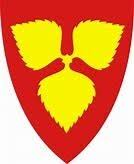 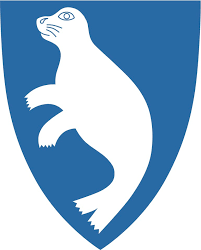 Henvisning til PP-tjenesten – BarnOpplysninger fra foreldre fylles ut av foreldrene i samtale med pedagogisk leder og legges ved henvisningen kun dersom foresatte ønsker et slikt vedlegg.Opplysninger fra barn/barnesamtale fylles ut sammen med barnet og pedagogisk leder  I barnehage loven § 3.Barns rett til medvirkning og hensynet til barnets beste, står det følgende:
Barn i barnehagen har rett til å gi uttrykk for sitt syn på barnehagens daglige virksomhet og i saker som gjelder dem selv. Barn skal jevnlig få mulighet til aktiv deltakelse i planlegging og vurdering av barnehagens virksomhet. Barnets synspunkter skal tillegges vekt i samsvar med dets alder og modenhet. I alle handlinger og avgjørelser som gjelder barn i barnehagen, skal hva som er best for barnet, være et grunnleggende hensyn. Opplysninger om barnetOpplysninger om barnetOpplysninger om barnetPersonopplysninger Personopplysninger Personopplysninger Fødselsnummer Fornavn, mellomnavn Etternavn Adresse Postnummer Poststed Nasjonalitet Morsmål Mobil Kjønn ☐ Gutt  
☐ Jente           Kjønn ☐ Gutt  
☐ Jente           Kjønn ☐ Gutt  
☐ Jente           Foreldre Foreldre Foreldre Foreldre Personopplysninger om forelder 1 Personopplysninger om forelder 1 Personopplysninger om forelder 1 Personopplysninger om forelder 1 Fornavn, mellomnavn Fornavn, mellomnavn Etternavn Etternavn Adresse Postnummer Postnummer Poststed Mobil Mobil Mobil Mobil Arbeidssted Telefon arbeid Telefon arbeid E-post Behov for tolk ☐ Ja       
☐ Nei Behov for tolk ☐ Ja       
☐ Nei Hvilket språk: Hvilket språk: Personopplysninger om forelder 2 Personopplysninger om forelder 2 Personopplysninger om forelder 2 Personopplysninger om forelder 2 Fornavn, mellomnavn Fornavn, mellomnavn Etternavn Etternavn Adresse Postnummer Poststed Poststed Mobil Mobil Mobil Mobil Arbeidssted Telefon arbeid Telefon arbeid E-post Behov for tolk ☐ Ja       
☐ Nei  Hvilket språk: Hvilket språk: Hvilket språk: BarnehageBarnehageBarnehage Telefon Pedagogisk leder Pedagogisk leder Har PP-tjenesten vært konsultert i forkant av henvisningen? ☐ Ja       
☐ Nei Drøftet i ressursteam. Dato: Hvem tok initiativ til henvisningen? Hvem tok initiativ til henvisningen? Opplysninger fra Barnehagen Gi en kort beskrivelse av vanskene/ grunn for henvisningen. Når startet vanskene? Beskrivelse av barnet: Barnets sterke sider og interesser. Barnehagens vurdering av hvor inkludert barnet er. Hvordan fungerer barnet sosialt i barnehagen Gi en beskrivelse av barnehagen: Barnehagens helhetlige vurdering av barnets utvikling og trivsel: Barnehagens systematiske vurderinger av barnets utvikling på aktuelle områder (kartleggingsskjemaer e.l):Hva ønsker dere at PP-tjenesten skal gjøre? Underskrift fra barnehagen Underskrift fra barnehagen Sted Dato Underskrift pedagogisk leder Underskrift pedagogisk leder Sted Dato Underskrift styrerUnderskrift styrerSamtykke til henvisningen fra foreldre Samtykke til henvisningen fra foreldre Sted Dato Underskrift forelder 1 Underskrift forelder 1 Sted Dato Underskrift forelder 2 Underskrift forelder 2 Opplysninger fra foreldre Opplysninger fra foreldre Gi en kort beskrivelse av vanskene/ grunn for henvisningen: Gi en kort beskrivelse av vanskene/ grunn for henvisningen: Beskriv barnets sterke sider: Beskriv barnets sterke sider: Når startet vanskene?  Årsrapport dersom barnet har hatt spesialpedagogisk hjelp tidligere:Når startet vanskene?  Årsrapport dersom barnet har hatt spesialpedagogisk hjelp tidligere:Særlige merknader i barnets utvikling (fødsel, språk, motorikk, følelser, sykdom/skader eller livshendelser): Særlige merknader i barnets utvikling (fødsel, språk, motorikk, følelser, sykdom/skader eller livshendelser): Fungerer synet normalt? □ Ja □ Nei Fungerer hørsel normalt? □ Ja □ Nei  Eventuelt hvilken lege er konsultert når det gjelder syn/hørsel? Eventuelt hvilken lege er konsultert når det gjelder syn/hørsel? Hvem består den nærmeste familie av til daglig: Hvem består den nærmeste familie av til daglig: Gi en kort beskrivelse av hva du/dere har gjort for å hjelpe barnet: Gi en kort beskrivelse av hva du/dere har gjort for å hjelpe barnet: Har du/dere vært i kontakt med andre instanser/fagpersoner (som helsestasjon, lege, sosial-/barneverntjenester eller andre)? Eventuelle rapporter legges ved henvisningen. Har du/dere vært i kontakt med andre instanser/fagpersoner (som helsestasjon, lege, sosial-/barneverntjenester eller andre)? Eventuelle rapporter legges ved henvisningen. Hva ønsker du/dere at PP-tjenesten skal gjøre: Hva ønsker du/dere at PP-tjenesten skal gjøre: Opplysninger fra barnetBarnets beskrivelse hvordan han/hun har det i bhg (barnesamtale):Samtykke til samarbeid  Samtykke til samarbeid  Samtykke til samarbeid  ☐ Helsestasjon / skolehelsetjeneste ☐ Barneverntjeneste ☐ Psykiatritjeneste ☐ Fastlege /spesialisttjeneste  ☐ Andre ☐ Helsestasjon / skolehelsetjeneste ☐ Barneverntjeneste ☐ Psykiatritjeneste ☐ Fastlege /spesialisttjeneste  ☐ Andre ☐ Helsestasjon / skolehelsetjeneste ☐ Barneverntjeneste ☐ Psykiatritjeneste ☐ Fastlege /spesialisttjeneste  ☐ Andre Hvilke andre: Hvilke andre: Hvilke andre: Sted Sted Dato Underskrift forelder 1 Underskrift forelder 1 Underskrift forelder 1 Sted Dato Dato Underskrift forelder 2 Underskrift forelder 2 Underskrift forelder 2 Dette samtykket kan endres eller trekkes tilbake senere dersom det er ønskelig Dette samtykket kan endres eller trekkes tilbake senere dersom det er ønskelig Dette samtykket kan endres eller trekkes tilbake senere dersom det er ønskelig 